Informace k zahájení školního roku 2017/2018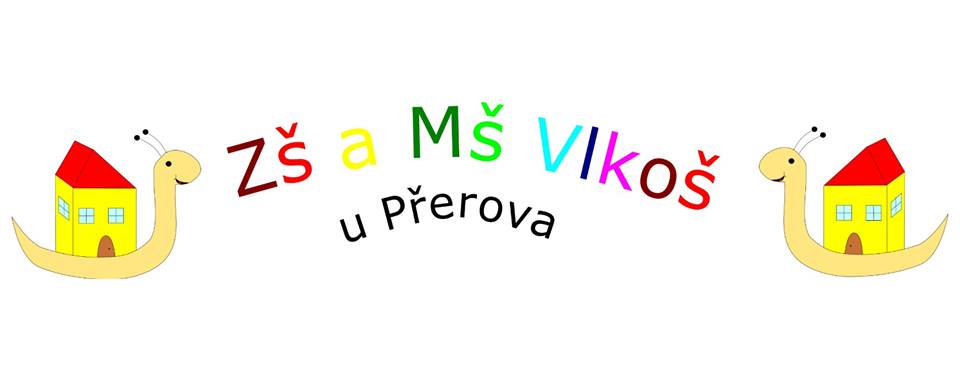    Z Á  K L Á D N Í   Š K O L A4. 9. 2017 pondělíSlavnostní zahájení školního roku        v 8:00 ve školní družině, slavnostní proslov, přivítání žáků, pohovory s třídními učiteli, žáci si vyzvednou přihlášku do školní družiny, nahlásí třídním učitelům, zda budou chodit na obědy. Okolo 8:30 ukončení, odchod žáků domů. Školní družina funguje až od 5. 9. 2017.Přijďte slavnostně oblečení a radostně naladění, aktovky nechte zatím doma!5. 9. 2017 úterýTřídnické práce ve třídách, výuka do 11:40.1. ročník pouze do 9:40, pak žáci mohou přejít do školní družiny nebo s rodičem odejít domů.Žáci si přinesou aktovky, přezůvky, výtvarné potřeby, potřeby do TV.6. 9. 2017 středaVyučování podle rozvrhu. 1. ročník končí 10:45, pak žáci mohou přejít do školní družiny nebo s rodičem odejít domů.7. 9. 2016 čtvrtek a pátekVyučování podle rozvrhu.                                                                                            Mgr. Marie Uhlířová                                                                                                      ředitelka Telefon				E-mail			IČO			Bankovní spojení722 315 535			zsvlkos@seznam.cz	70989362		181382094/0300